SAINTGITS COLLEGE OF APPLIED SCIENCESInternal Assessment Examination, September 2019B.Com Third Semester (Taxation)GOODS & SERVICES TAXTotal	: 80 marks							Name………………………Time	:3Hours							         Roll No ……………………Section AAnswer any 10 questions. Each question carries 2 marks.What is indirect tax?What is reverse charge?What is input tax credit? Give exampleWhat is Sin Tax?What is UGST?Define E-commerce operator.What is Input tax?What is an electronic cash ledger?What is taxable supply?Define time of supplyWhat is composition scheme under GST?What is GST Council?										(10 X 2 = 20 marks)						Section BAnswer any 6 questions. Each question carries 5 marks.What is GST? Major features of GST?Explain the different GST rate slabs?What are the restrictions claiming input tax credit?Explain the procedure for registration.Which are the activities to be treated as supply of services?What is time of supply in case of supply of vouchers?What is Service Accounting Code? Give examples  Comment on the levy and collection of IGST. Explain the criticism against GST system																						(6 X 5 = 30marks)Section CAnswer any 2questions. It carries 15marks.What are the benefits India will accrue from GST?Explain about composition scheme and eligibility and conditions for composition schemeWhat is place of supply? Briefly explain how place of supply determined under different context?Explain the sec 22, sec 23 and sec 24 of CGST act 2017											(2 X 15 = 30 marks)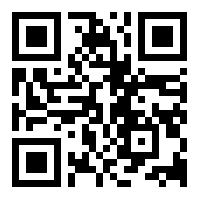 Scan QR code for the answer scheme